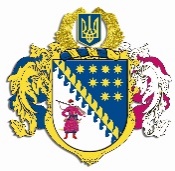 ДНІПРОПЕТРОВСЬКА ОБЛАСНА РАДАVIІI СКЛИКАННЯПостійна комісія обласної ради у справах ветеранів,                осіб з інвалідністю внаслідок війни та дітей війни49004, м. Дніпро, просп. Олександра Поля, 2П Р О Т О К О Л   № 03засідання постійної комісії обласної ради01 листопада 2021 року12.00 годинЗум конференціяПрисутні: Голова комісії – Танетко Роман Віталійович Заступник голови комісії – Грекова Наталія Миколаївна Секретар комісії – Яковлева Олена Олександрівна Члени комісії: Зеєва Олена Вікторівна  Овчаренко Олена Леонідівна Відсутні: Члени комісії:  Доценко Ігор Іванович.У роботі комісії взяли участь:Корж Олексій Миколайович – начальник відділу у Дніпропетровській області Міністерства у справах ветеранів України.Звірко Сергій Васильович – управління з питань учасників АТО  Обласної Дніпропетровської адміністрації.Журавель Олена Анатоліївна - Начальник відділу державних закупівель управління бухгалтерського обліку фінансів та моніторингу діяльності.Першина Наталья Генадіївна – начальник управління культури та туризму національностей і релігій Дніпропетровської обласної державної адміністрації.Головував: Танетко Р.В.ПОРЯДОК ДЕННИЙзасідання постійної комісії обласної радиПро зняття з контролю рішення обласної ради від 23 травня 2008 року №375-15/V «Про Регіональну програму збереження пам’яток борцям з нацизмом (1941-1945 роки) на період до 2020 року» (зі змінами).СЛУХАЛИ 1.  Про зняття з контролю рішення обласної ради від 23 травня 2008 року №375-15/V «Про Регіональну програму збереження пам’яток борцям з нацизмом (1941-1945 роки) на період до 2020 року» (зі змінами).Інформація: Танетко Р.В. Программа закінчена.Виступили: Танетко Р.В.,  Першина Н.Г.ВИРІШИЛИ: Проголосували.Результати голосування:за 			– __5__проти		          – __0__утримались 	– __0__усього 		– __5__РІШЕННЯ: пропозиція прийнята.Голова комісії				 			Р.В. ТАНЕТКОСекретар комісії    					         О.О. ЯКОВЛЕВА 